ILLEGALITÀ AMBIENTALEL’ILLEGALITA’ AMBIENTALE IN LOMBARDIA NEL 2023Fonte: elaborazione Legambiente su dati forze dell’ordine e Capitanerie di porto (2023).(*) sul totale dei reati, denunce, arresti e sequestri provinciali sono esclusi i dati del Comando Carabinieri per la Tutela Ambiente, del Comando Tutela patrimonio culturale e Comando Carabinieri per la Tutela del Lavoro (2023).L’illegalita’ ambientale in italia nel 2023Fonte: elaborazione Legambiente su dati forze dell’ordine e Capitanerie di porto (2023).*sono esclusi i controlli della Guardia di finanza e dei Corpi forestali regionali di Valle d'Aosta e dei Corpi forestali provinciali di Trento e Bolzano.l’illegalita’ ambientale in italia– variazioni 2023/2022
Fonte: elaborazione Legambiente su dati forze dell’ordine e Capitanerie di porto (2023/2022).*sono esclusi i controlli della Guardia di finanza e dei Corpi forestali regionali di Valle d'Aosta e dei Corpi forestali provinciali di Trento e Bolzano.	L’illegalita’ ambientale nelle regioni a tradizionale presenza mafiosa nel 2023Fonte: elaborazione Legambiente su dati forze dell’ordine e Capitanerie di porto (2023). *sono esclusi i controlli della Guardia di finanza e dei Corpi forestali regionali di Valle d'Aosta e dei Corpi forestali provinciali di Trento e Bolzano.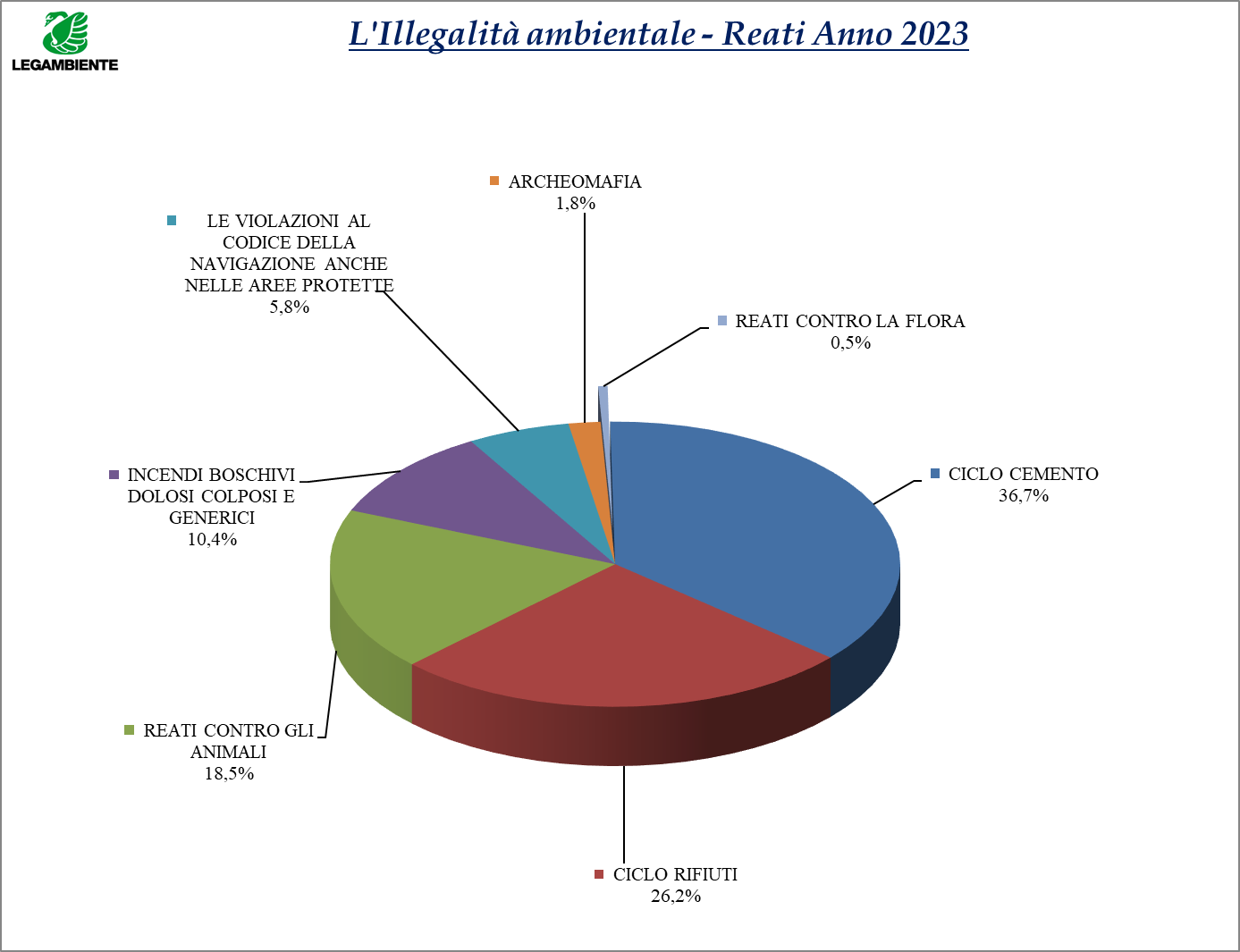 Fonte: elaborazione Legambiente su dati forze dell’ordine, Capitanerie di porto e Polizie provinciali (2023).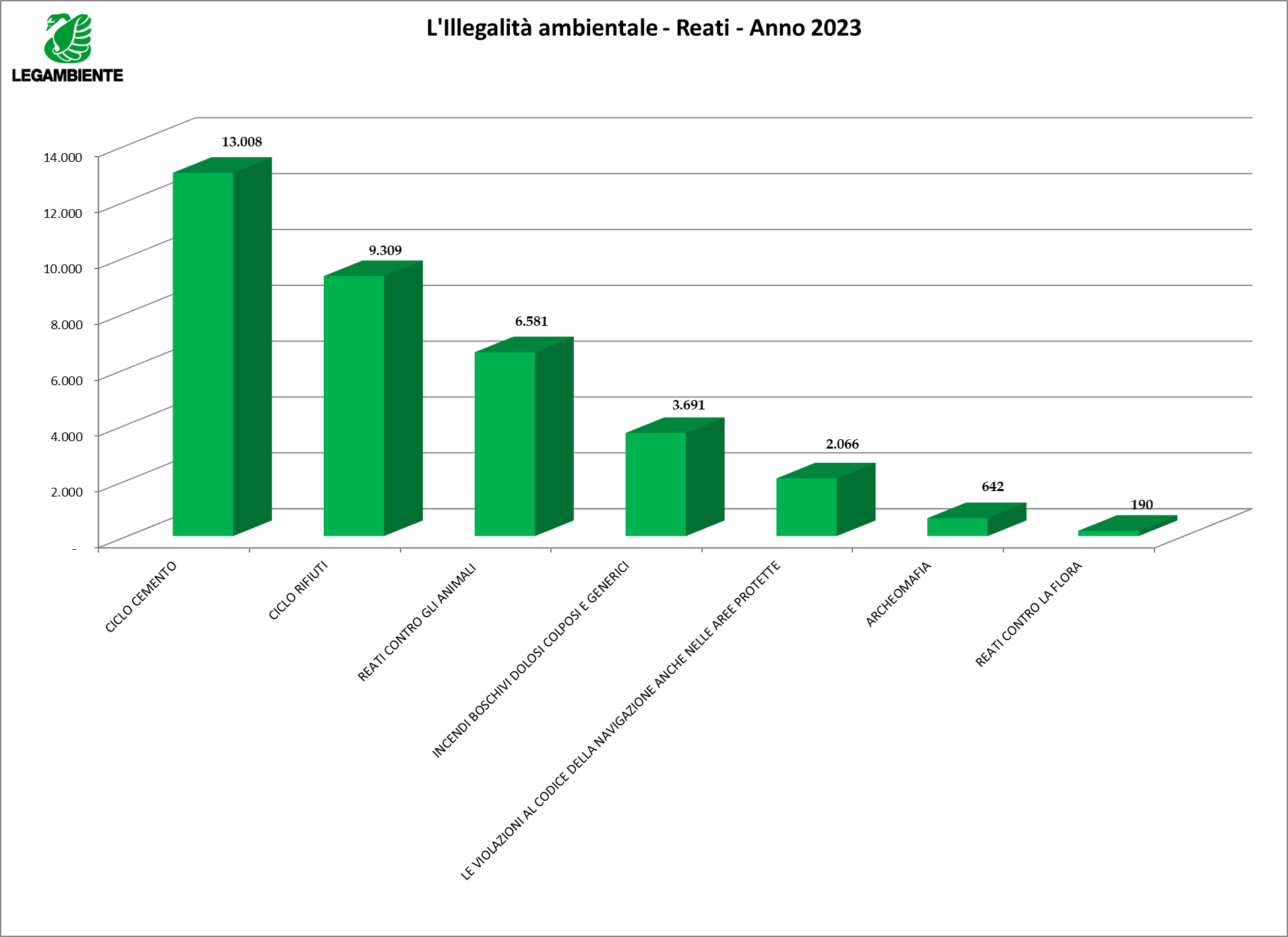 Fonte: elaborazione Legambiente su dati forze dell’ordine e Capitanerie di porto (2023). Fonte: elaborazione Legambiente su dati forze dell’ordine e Capitanerie di porto (2023). *sono esclusi i controlli della Guardia di finanza e dei Corpi forestali regionali di Valle d'Aosta e dei Corpi forestali provinciali di Trento e Bolzano.Fonte: elaborazione Legambiente su dati forze dell’ordine e Capitanerie di porto (2023). (*) sul totale dei reati ed illeciti sono esclusi i dati del Comando Carabinieri per la Tutela Ambiente, del Comando Tutela patrimonio culturale e Comando Carabinieri per la Tutela del Lavoro (2023).il mercato illegale dell’ecomafia nel 2023 (miliardi di euro)Fonte: elaborazione Legambiente (2023).(*) La stima del valore della gestione rifiuti speciali riguarda un’elaborazione fatta da Legambiente sulla base delle attività di polizia giudiziaria e dei sequestri effettuati e sui quantitativi dei rifiuti speciali prodotti e gestiti e dei relativi prezzi di mercato di gestione e smaltimento (2023).(**) La stima del valore nell'Abusivismo edilizio attiene al valore dei sequestri, al valore delle strutture sequestrate,  conto correnti ed altri beni sequestrati nell'abusivismo edilizio su dati del Comando Unità Forestali, Ambientali e Agroalimentari Carabinieri (CUFA), Comando Carabinieri per la Tutela Ambiente, Comando carabinieri tutela del lavoro, Guardia di finanza, Capitanerie di porto, Corpi forestali delle regioni a statuto speciale, Polizia dello Stato  (2023) e dai dati indicati nel Rapporto sul Benessere Equo e Sostenibile – edizione 2023  dell'istituto nazionale di statistica (Istat).(***) La stima economica della Corruzione ambientale attiene al valore dei sequestri, al valore delle strutture sequestrate negli appalti pubblici irregolari, al danno erariale, all’evasione delle frodi fiscali connesse alla tutela dell’ambiente, ai conto correnti ed altri beni sequestrati, nella corruzione negli appalti in materia ambientale, su dati della Guardia di finanza, del Comando Unità Forestali, Ambientali e Agroalimentari Carabinieri (CUFA), Comando Carabinieri per la Tutela Ambiente (2023); (****) La stima economica dei beni culturali “Archeomafia” riguarda: i beni archeologici recuperati, i falsi sequestrati, i sequestri effettuati su dati del Comando Unità Forestali, Ambientali e Agroalimentari Carabinieri (CUFA), Comando Carabinieri per la Tutela del Patrimonio Colturale e Guardia di Finanza e Capitanerie di porto (2023);(*****) La stima del valore dell’Inquinamento ambientale attiene al valore dei sequestri, al valore delle strutture sequestrate, conto correnti ed altri beni sequestrati, su dati del Comando Unità Forestali, Ambientali e Agroalimentari Carabinieri (CUFA), Comando carabinieri tutela del lavoro, Guardia di finanza, Capitanerie di porto, Corpi forestali delle regioni a statuto speciale, Polizia dello Stato (2023).(******) La stima del valore dell’Evasione fiscale connessa alla tutela ambientale in materia di rifiuti attiene al valore delle contestazioni delle seguenti voci: IL.DO. maggiore base imponibile, maggiore imposta dovuta dell'IVA, base imponibile contestata IRAP ed omesso versamento Ecotassa su dati della Guardia di finanza (2023).(*******) La stima del valore nell’Illegalità nel settore alimentare attiene al valore dei sequestri, al valore degli alimenti sequestrati, al valore delle strutture sequestrate,  conto correnti ed altri beni sequestrati nelle frodi agroalimentari, le sanzioni penali ed amministrative elevate, ai contributi illeciti percepiti; su dati del Comando Unità Forestali, Ambientali e Agroalimentari Carabinieri (CUFA), Comando Carabinieri per la Tutela della Salute, Comando Carabinieri Politiche Agricole, Comando carabinieri tutela del lavoro, Guardia di finanza, Capitanerie di porto, Corpi forestali delle regioni a statuto speciale, Polizia dello Stato (2023).(********) La stima del valore dei sequestri relativi agli animali e alla fauna selvatica riguarda le seguenti filiere illegali: commercio illegale di specie protette; traffico illegale di specie protette di provenienza internazionale e  prodotti lavorati; allevamenti illegali; pesca illegale in acque interne e marittime;  corse clandestine di cavalli; combattimenti clandestini di cani; commercio illecito degli animali d’affezione; caccia, bracconaggio, zootecnia, legname su stima elaborata da Legambiente (2023);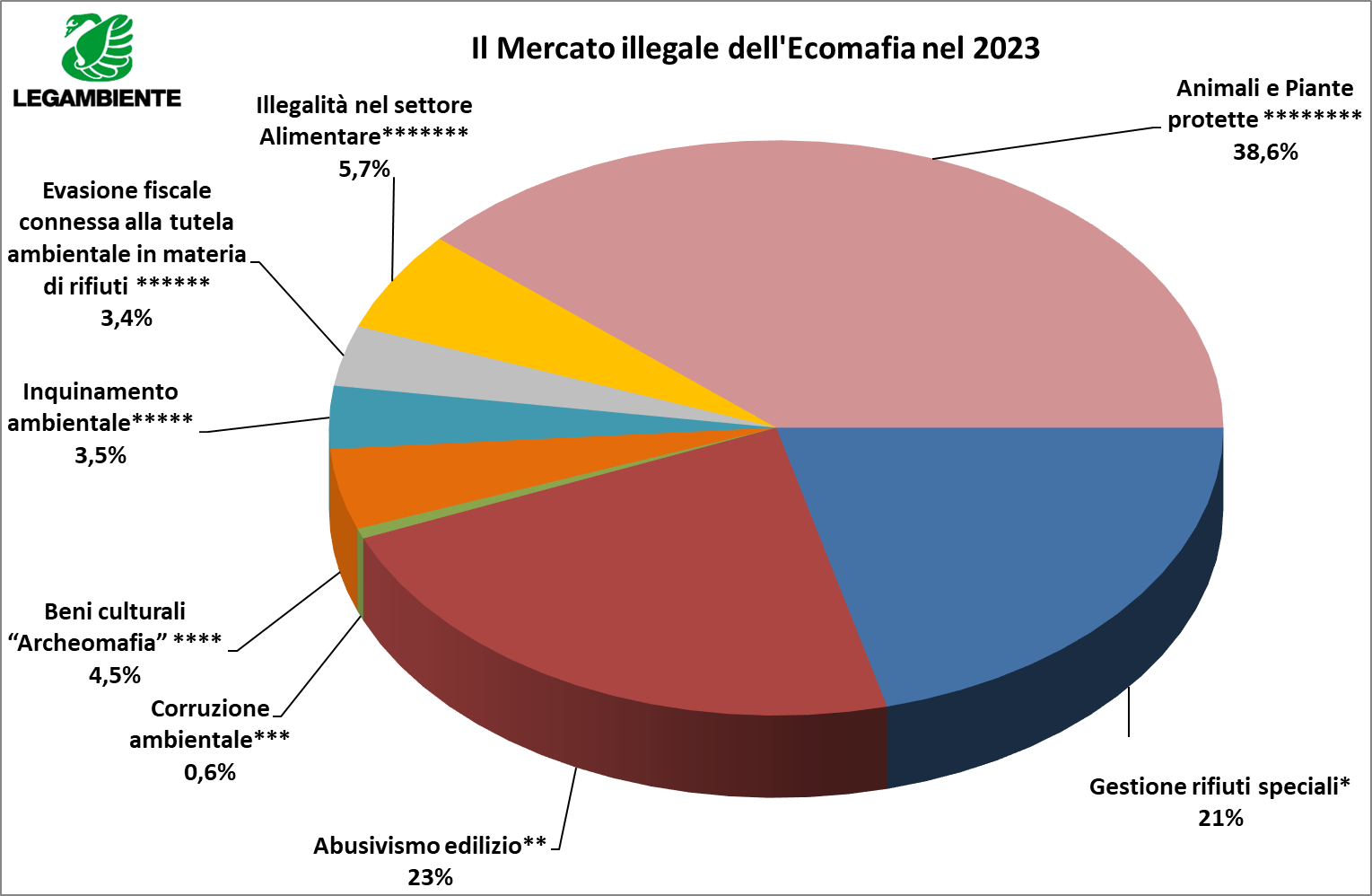 Fonte: elaborazione Legambiente (2023)(*) La stima del valore della gestione rifiuti speciali riguarda un’elaborazione fatta da Legambiente sulla base delle attività di polizia giudiziaria e dei sequestri effettuati e sui quantitativi dei rifiuti speciali prodotti e gestiti e dei relativi prezzi di mercato di gestione e smaltimento (2023).(**) La stima del valore nell'Abusivismo edilizio attiene al valore dei sequestri, al valore delle strutture sequestrate,  conto correnti ed altri beni sequestrati nell'abusivismo edilizio su dati del Comando Unità Forestali, Ambientali e Agroalimentari Carabinieri (CUFA), Comando Carabinieri per la Tutela Ambiente, Comando carabinieri tutela del lavoro, Guardia di finanza, Capitanerie di porto, Corpi forestali delle regioni a statuto speciale, Polizia dello Stato  (2023) e dai dati indicati nel Rapporto sul Benessere Equo e Sostenibile – edizione 2023  dell'istituto nazionale di statistica (Istat).(***) La stima economica della Corruzione ambientale attiene al valore dei sequestri, al valore delle strutture sequestrate negli appalti pubblici irregolari, al danno erariale, all’evasione delle frodi fiscali connesse alla tutela dell’ambiente, ai conto correnti ed altri beni sequestrati, nella corruzione negli appalti in materia ambientale, su dati della Guardia di finanza, del Comando Unità Forestali, Ambientali e Agroalimentari Carabinieri (CUFA), Comando Carabinieri per la Tutela Ambiente (2023); (****) La stima economica dei beni culturali “Archeomafia” riguarda: i beni archeologici recuperati, i falsi sequestrati, i sequestri effettuati su dati del Comando Unità Forestali, Ambientali e Agroalimentari Carabinieri (CUFA), Comando Carabinieri per la Tutela del Patrimonio Colturale e Guardia di Finanza e Capitanerie di porto (2023);(*****) La stima del valore dell’Inquinamento ambientale attiene al valore dei sequestri, al valore delle strutture sequestrate, conto correnti ed altri beni sequestrati, su dati del Comando Unità Forestali, Ambientali e Agroalimentari Carabinieri (CUFA), Comando carabinieri tutela del lavoro, Guardia di finanza, Capitanerie di porto, Corpi forestali delle regioni a statuto speciale, Polizia dello Stato (2023).(******) La stima del valore dell’Evasione fiscale connessa alla tutela ambientale in materia di rifiuti attiene al valore delle contestazioni delle seguenti voci: IL.DO. maggiore base imponibile, maggiore imposta dovuta dell'IVA, base imponibile contestata IRAP ed omesso versamento Ecotassa su dati della Guardia di finanza (2023).(*******) La stima del valore nell’Illegalità nel settore alimentare attiene al valore dei sequestri, al valore degli alimenti sequestrati, al valore delle strutture sequestrate,  conto correnti ed altri beni sequestrati nelle frodi agroalimentari, le sanzioni penali ed amministrative elevate, ai contributi illeciti percepiti; su dati del Comando Unità Forestali, Ambientali e Agroalimentari Carabinieri (CUFA), Comando Carabinieri per la Tutela della Salute, Comando Carabinieri Politiche Agricole, Comando carabinieri tutela del lavoro, Guardia di finanza, Capitanerie di porto, Corpi forestali delle regioni a statuto speciale, Polizia dello Stato (2023).(********) La stima del valore dei sequestri relativi agli animali e alla fauna selvatica riguarda le seguenti filiere illegali: commercio illegale di specie protette; traffico illegale di specie protette di provenienza internazionale e  prodotti lavorati; allevamenti illegali; pesca illegale in acque interne e marittime;  corse clandestine di cavalli; combattimenti clandestini di cani; commercio illecito degli animali d’affezione; caccia, bracconaggio, zootecnia, legname su stima elaborata da Legambiente (2023);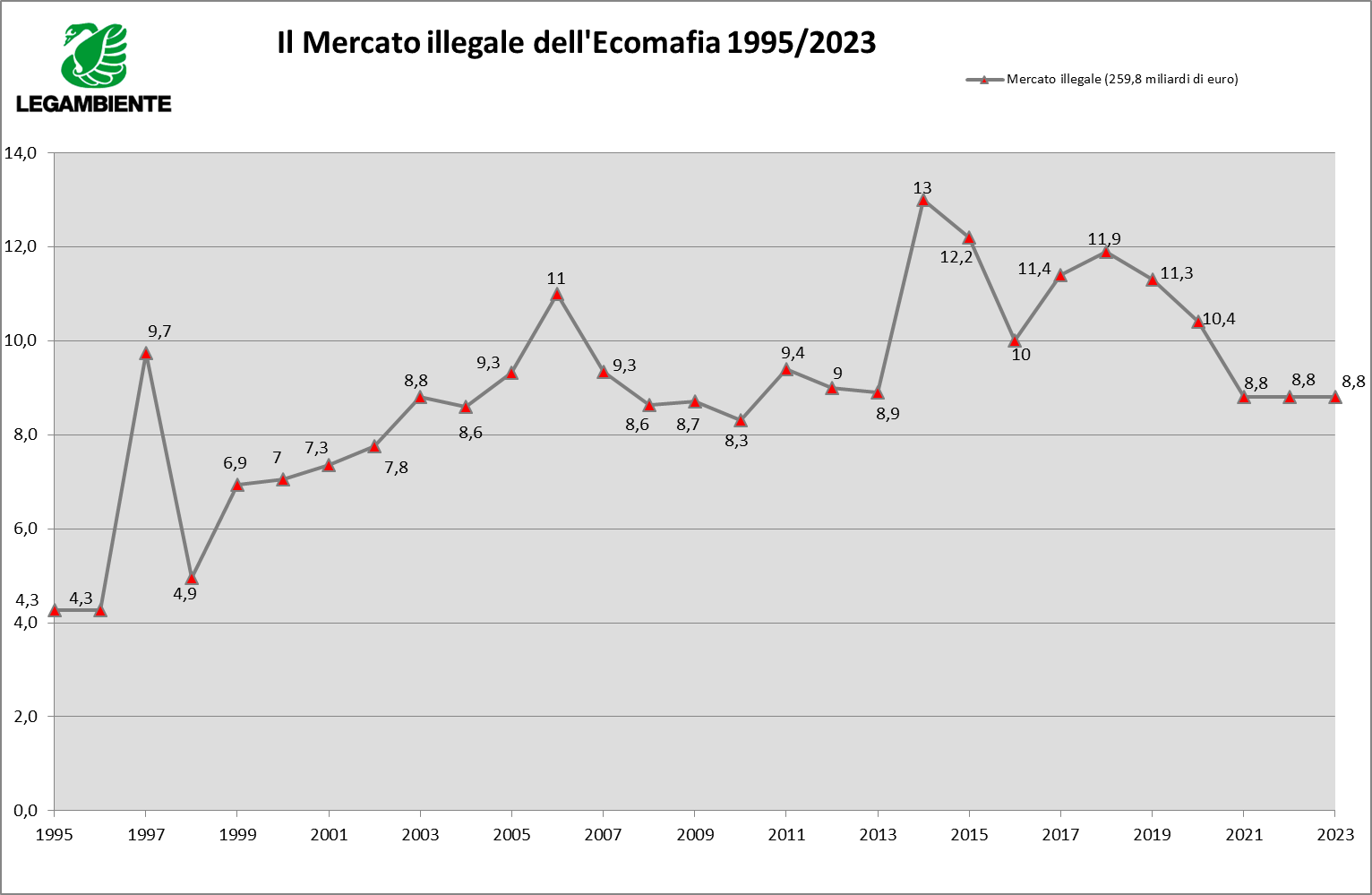 Fonte: elaborazione Legambiente (1995/2023)CEMENTO ILLEGALEL’ILLEGALITÀ NEL CICLO DEL CEMENTO IN LOMBARDIA NEL 2023Fonte: elaborazione Legambiente su dati forze dell’ordine e Capitanerie di porto (2023)(*) sul totale dei reati, denunce, arresti e sequestri provinciali sono esclusi i dati del Comando Carabinieri per la Tutela Ambiente e per la Tutela Lavoro (2023).          l’illegalità nel ciclo del cemento in italia nel 2023Fonte: elaborazione Legambiente su dati forze dell’ordine e Capitanerie di porto (2023). *sono esclusi i controlli della Guardia di finanza e dei Corpi forestali regionali di Sicilia, Valle d'Aosta e dei Corpi forestali provinciali di Trento e Bolzano. i reati nel ciclo del cemento i in italia – variazioni 2023/2022Fonte: elaborazione Legambiente su dati forze dell’ordine e Capitanerie di porto (2023/2022)*sono esclusi i controlli della Guardia di finanza e dei Corpi forestali regionali di Sicilia, Valle d'Aosta e dei Corpi forestali provinciali di Trento e Bolzano.l’illegalità  nel ciclo del cemento nelle regioni a tradizionale presenza mafiosa nel 2023Fonte: elaborazione Legambiente su dati forze dell’ordine e Capitanerie di porto (2023).  Fonte: elaborazione Legambiente su dati forze dell’ordine e Capitanerie di porto (2023) *sono esclusi i controlli della Guardia di finanza e dei Corpi forestali regionali di Sardegna, Sicilia, Valle d'Aosta e dei Corpi forestali provinciali di Trento e Bolzano.Fonte: elaborazione Legambiente su dati forze dell’ordine e Capitanerie di porto (2023).(*) sul totale dei reati ed illeciti amministrativi sono esclusi i dati del Comando Carabinieri per la Tutela Ambiente e per la Tutela Lavoro (2023).RIFIUTI CONNECTIONL’ILLEGALITÀ NEL CICLO DEI RIFIUTI IN LOMBARDIA NEL 2023Fonte: elaborazione Legambiente su dati forze dell’ordine e Capitanerie di porto (2023)(*) sul totale dei reati, denunce, arresti e sequestri provinciali sono esclusi i dati del Comando Carabinieri per la Tutela Ambiente (2023).          i reati  nel ciclo dei rifiuti in italia nel 2023Fonte: elaborazione Legambiente su dati forze dell’ordine e Capitanerie di porto (2023).    *sono esclusi i controlli della Guardia di finanza e dei Corpi forestali regionali di Sicilia, Valle d'Aosta e dei Corpi forestali provinciali di Trento e Bolzano. i reati  nel ciclo dei rifiuti in italia – variazioni 2023/2022Fonte: elaborazione Legambiente su dati forze dell’ordine e Capitanerie di porto (2023/2022)*sono esclusi i controlli della Guardia di finanza e dei Corpi forestali regionali di Sicilia, Valle d'Aosta e dei Corpi forestali provinciali di Trento e Bolzano.Fonte: elaborazione Legambiente su dati forze dell’ordine e Capitanerie di porto (2023). *sono esclusi i controlli della Guardia di finanza e dei Corpi forestali regionali di Sicilia, Valle d'Aosta e dei Corpi forestali provinciali di Trento e Bolzano.i reati nel ciclo dei rifiuti nelle regioni a tradizionale presenza mafiosa nel 2023Fonte: elaborazione Legambiente su dati forze dell’ordine e Capitanerie di porto (2023). Fonte: elaborazione Legambiente su dati forze dell’ordine e Capitanerie di porto (2023). (*) sul totale dei reati ed illeciti sono esclusi i dati del Comando Carabinieri per la Tutela Ambiente (2023).ANIMALI SOTTO SCACCOL’ILLEGALITA’ CONTRO GLI ANIMALI IN LOMBARDIA NEL 2023Fonte: elaborazione Legambiente su dati forze dell’ordine e Capitanerie di porto (2023)  l’illegalita’ contro gli animali in italia nel 2023Fonte: elaborazione Legambiente su dati forze dell’ordine e Capitanerie di porto (2023).   *sono esclusi i controlli della Guardia di finanza e dei Corpi forestali regioali di Sardegna, Sicilia, Valle d'Aosta e dei Corpi forestali provinciali di Trento e Bolzano.	I REATI CONTRO GLI ANIMALI IN ITALIA– VARIAZIONI 2023/2022Fonte: elaborazione Legambiente su dati forze dell’ordine e Capitanerie di porto (2023/2022)*sono esclusi i controlli della Guardia di finanza e dei Corpi forestali regionali di Sicilia, Valle d'Aosta e dei Corpi forestali provinciali di Trento e Bolzano.l’illegalità contro gli animali  nelle regioni a tradizionale presenza mafiosa nel  2023 Fonte: elaborazione Legambiente su dati forze dell’ordine e Capitanerie di porto (2023). Fonte: elaborazione Legambiente su dati forze dell’ordine e Capitanerie di porto (2023) *sono esclusi i controlli della Guardia di finanza e dei Corpi forestali regionali di Sicilia, Valle d'Aosta e dei Corpi forestali provinciali di Trento e Bolzano.Fonte: elaborazione Legambiente su dati forze dell’ordine e Capitanerie di porto (2023).Il Saccheggio del Patrimonio Culturalel’archeomafia in italia nel 2023Fonte: elaborazione Legambiente su dati forze dell’ordine e Capitanerie di porto (2023). * (aree tutelate da vincoli paesaggistici, aree archeologiche, musei-biblioteche - archivi, esercizi antiquariali, commerciali e privati, mercati e fiere antiquariali, beni culturali controllati in banca dati)  **vigilanza archeologica marittima, Controlli in materia archeologicica).***sono esclusi i controlli della Guardia di finanza e dei Corpi forestali regionali di Sicilia, Valle d'Aosta e dei Corpi forestali provinciali di Trento e Bolzano.L’ARCHEOMAFIA IN ITALIA – variazioni 2023/2022Fonte: elaborazione Legambiente su dati forze dell’ordine e Capitanerie di porto (2023/2022).*sono esclusi i controlli della Guardia di finanza e dei Corpi forestali regionali di Sicilia, Valle d'Aosta e dei Corpi forestali provinciali di Trento e Bolzano.tipologia di reati contestati alle persone denunciate nel 2023Fonte: elaborazione Legambiente su dati Comando Carabinieri tutela patrimonio culturale (2023).Fonte: elaborazione Legambiente su dati forze dell’ordine e Capitanerie di porto (2023). *sono esclusi i controlli della Guardia di finanza e dei Corpi forestali regionali di Sicilia, Valle d'Aosta e dei Corpi forestali provinciali di Trento e Bolzano.l’arte rubata nelle regioni a tradizionale presenza mafiosa nel 2023Fonte: elaborazione Legambiente su dati forze dell’ordine e Capitanerie di porto (2023). Archeomafia - tesoro recuperato nel 2023Fonte: elaborazione Legambiente su dati forze dell’ordine e Capitanerie di porto (2023).il Business dell’Archeomafia nel 2023Fonte: elaborazione Legambiente su dati Comando Carabinieri tutela patrimonio culturale e Guardia di finanza (2023).tesori recuperati per tipologia nel 2023Fonte: elaborazione Legambiente su dati Comando Carabinieri tutela patrimonio culturale e Guardia di finanza (2023).tesori trafugati per provenienza nel 2023Fonte: Comando Carabinieri tutela patrimonio culturale (2023)ReatiPersone denunciatePersone ArrestateSequestriREGIONE1.9741.90749554Provincia*ReatiPersone denunciatePersone ArrestateSequestriBrescia3043310131Milano147107087Bergamo144101044Lecco13362016Varese13295021Como11490030Mantova941161747Pavia6044017Sondrio605808Cremona556307Lodi3024015Monza e Brianza12101CarabinieriGdf*CdpCfr/Cfp*PsTotale*Controlli*862.4400503.90781.031251.447.403Reati 22.8351.2849.1682.1326835.487Persone denunciate22.0011.02110.2081.07417634.481Persone arrestate26018301215335Sequestri penali4.4529851.286339907.152Illeciti amministrativi 39.84184419.1314.056063.872Sanzioni amministrative63.19876819.3694.726088.061Sequestri amministrativi896015222101.269Valore economico sequestri e sanzioni in Italia (in euro)699.486.72221.296.19717.611.7911.560.521258.582740.213.813Evasione fiscale connessa alla tutela ambientale in materia di rifiuti (in euro)/293.000.000///293.000.000Controlli*ReatiPersone DenunciatePersone ArrestateSequestri penaliIlleciti amministrativiSanzioni amministrativeValore economico sequestri e sanzioni in euroL’illegalita’ ambientale in Italia nel 20231.447.40335.48734.4813357.15263.87288.061740.213.813Variazioni rispetto al 2022-3,6%+15,6%+30,6%+50,2%+19%-4,7%+4%-22,4%CampaniaPugliaCalabriaSiciliaTotaleReati4.9523.6432.9123.92215.429% su totale nazionale Reati43,5%Persone Denunciate*4.6433.4042.7583.51514.320Persone Arrestate**49381529131Sequestri***1.2411.0746696153.599Illeciti amministrativi****4.8405.7663.9474.50619.059% su totale nazionale Illeciti29,8%Sanzioni amministrative****7.1348.3484.2878.96528.734la classifica regionale dell’illegalità ambientale nel 2023la classifica regionale dell’illegalità ambientale nel 2023la classifica regionale dell’illegalità ambientale nel 2023la classifica regionale dell’illegalità ambientale nel 2023la classifica regionale dell’illegalità ambientale nel 2023la classifica regionale dell’illegalità ambientale nel 2023la classifica regionale dell’illegalità ambientale nel 2023la classifica regionale dell’illegalità ambientale nel 2023la classifica regionale dell’illegalità ambientale nel 2023la classifica regionale dell’illegalità ambientale nel 2023RegioniControlli*Reati% sul totale reatiPersone DenunciatePersoneArrestateSequestriIlleciti amministrativiSanzioni amministrative1Campania115.8384.95214%4.643491.2414.8407.1342Sicilia112.1923.92211,1%3.515296154.5068.9653Puglia144.4853.64310,3%3.404381.0745.7668.3484Calabria115.1332.9128,2%2.758156693.9474.2875Toscana114.5232.3186,5%2.27313025.7557.5316Lazio105.1492.2006,2%2.122145964.1094.5307Sardegna102.9362.0765,9%1.857622822.3952.7878Lombardia40.4511.9745,6%1.907495542.8765.6629Veneto61.3651.7615%2.38512293.6936.17010Liguria60.3121.5044,2%1.42331702.6873.36011Emilia Romagna82.0811.4224%1.53242363.7565.10812Piemonte45.8661.3593,8%1.262202362.7823.95113Abruzzo99.3161.2353,5%1.29101892.6363.26614Marche86.4851.1773,3%1.434472736.3136.86115Basilicata49.8788052,3%6113931.9512.35016Trentino Alto Adige1835741,6%36801301.4652.04317Umbria40.7615471,5%5560461.9312.59118Friuli Venezia Giulia35.2955411,5%64401791.1871.25819Molise34.7084921,4%4260351.1761.70920Valle d'Aosta446730,2%6903101150TOTALE1.447.40335.487100%34.4803357.15263.87288.061la classifica provinciale dell’illegalità ambientale nel 2023la classifica provinciale dell’illegalità ambientale nel 2023la classifica provinciale dell’illegalità ambientale nel 2023la classifica provinciale dell’illegalità ambientale nel 2023provinciareati*illeciti amministrativi *1Napoli1.4941.4622Avellino1.2032873Bari8781.3974Roma8671.2115Salerno8151.3706Palermo7107597Foggia7031.2858Cosenza6978949Venezia6621.39510Lecce6151.25311Livorno6041.06412Latina5881.12413Sassari56979614Genova54386915Agrigento52339316Crotone51555017Reggio Calabria5131.26618Vibo Valentia50767919Pescara45688020Messina448754SettoreFatturatoGestione rifiuti speciali*1,9Abusivismo edilizio**2,0Corruzione ambientale***0,1Beni culturali “Archeomafia” ****0,4Inquinamento ambientale*****0,3Evasione fiscale connessa alla tutela ambientale in materia di rifiuti ******0,3Illegalità nel settore Alimentare*******0,5Animali e Piante protette ********3,4Totale8,8ReatiPersone denunciatePersone ArrestateSequestriREGIONE880951041Provincia*ReatiPersone denunciatePersone ArrestateSequestriBrescia7812605Varese454506Milano343000Lecco302700Como263009Mantova232408Sondrio172801Bergamo131702Pavia121501Cremona51100Lodi2300Monza e Brianza1101CarabinieriGdf*CdpCfr/Cfp*PsTotale*Controlli*532.664/165.6677.6765706.012Reati10.5015261.628350313.008Persone denunciate10.9255402.6293416514.500Persone arrestate72-7/16Sequestri penali68940655834821.769Illeciti amministrativi18.2852122.4541.461/22.412Sanzioni amministrative41.7862122.5351.479/46.012Valore economico sequestri e sanzioni in euro33.511.42910.325.6423.518.903657.409-48.013.383Controlli*ReatiPersone DenunciatePersone ArrestateSequestriIlleciti amministrativiSanzioni amministrativeValore economico sequestri e sanzioni in euroCiclo del Cemento 2023706.01213.00814.500161.76922.41246.01248.013.383Variazioni rispetto al 2022-3,7+6,5+16,7-75,4+15,6+6,1+17,2-77,3CampaniaPugliaCalabriaSiciliaTotaleReati1.9121.4421.0461.1815.581% su totale nazionale Reati42,9%Persone Denunciate2.0011.5461.2301.1935.970Persone Arrestate02204Sequestri3703682222061.166Illeciti amministrativi2.2911.4771.6151.2226.605% su totale nazionale Illeciti29,5%Sanzioni amministrative4.6163.7731.8535.58315.825la classifica regionale dell’illegalità nel ciclo del cemento nel 2023la classifica regionale dell’illegalità nel ciclo del cemento nel 2023la classifica regionale dell’illegalità nel ciclo del cemento nel 2023la classifica regionale dell’illegalità nel ciclo del cemento nel 2023la classifica regionale dell’illegalità nel ciclo del cemento nel 2023la classifica regionale dell’illegalità nel ciclo del cemento nel 2023la classifica regionale dell’illegalità nel ciclo del cemento nel 2023la classifica regionale dell’illegalità nel ciclo del cemento nel 2023la classifica regionale dell’illegalità nel ciclo del cemento nel 2023la classifica regionale dell’illegalità nel ciclo del cemento nel 2023RegioniControlli*Reati% sul totale reatiPersone DenunciatePersoneArrestateSequestriIlleciti amministrativiSanzioni amministrative1Campania73.1991.91214,7%2.00103702.2914.6162Puglia62.2461.44211,1%1.54623681.4773.7733Sicilia31.6061.1819,1%1.19302061.2225.5834Calabria58.4871.0468%1.23022221.6151.8535Toscana60.9729657,4%1.0640482.6034.7456Lombardia21.8898806,8%9510411.1903.9997Veneto29.8028176,3%1.5050271.2843.8448Lazio59.1976995,4%76701591.4561.8859Emilia Romagna48.5495804,5%5640221.2702.61510Piemonte26.4945334,1%5972269522.24011Abruzzo58.9174653,6%5000479441.61112Marche45.8284633,6%5160639521.45813Sardegna23.7374063,1%37076254371214Liguria27.5763802,9%4190446621.42915Basilicata34.3923412,6%3293421.1401.55816Molise17.6442572%274095101.06617Umbria18.6302291,8%235031.1411.78418Friuli Venezia Giulia6.8131941,5%2310924430319Trentino Alto Adige31791,4%1660-90690620Valle d'Aosta31390,3%42011032TOTALE706.01213.008100%14.500161.76922.41246.012la classifica provinciale dell’illegalità nel ciclo del cemento nel 2023la classifica provinciale dell’illegalità nel ciclo del cemento nel 2023la classifica provinciale dell’illegalità nel ciclo del cemento nel 2023la classifica provinciale dell’illegalità nel ciclo del cemento nel 2023la classifica provinciale dell’illegalità nel ciclo del cemento nel 2023provinciareati*illeciti amministrativi *1Napoli4524512Avellino3491523Salerno2966104Cosenza2664075Bari2471916Lecce2401867Latina1934088Foggia1863699Potenza18490410Reggio Calabria18254911Roma17128712Trento15085113Vibo Valentia14326314Pescara11922015Catanzaro11011216Brindisi1032717Sassari9919518Taranto966319Perugia9368019Palermo9388ReatiPersone denunciatePersone ArrestateSequestriREGIONE56662349274Provincia*ReatiPersone denunciatePersone ArrestateSequestriMilano8366067Brescia74103015Mantova60821731Lecco531703Como424206Cremona394704Bergamo373809Varese353802Pavia272308Sondrio272403Lodi191307Monza e Brianza11000CarabinieriGdfCdpCfr/CfpPsTotale*Controlli*98.053/155.4774.36015257.905Reati7.167841.788254169.309Persone denunciate8.3861111.9362126310.708Persone arrestate2061230-15263Sequestri penali2.202845545462.900Illeciti amministrativi6.791251.182478/8.476Sanzioni amministrative7.274251.312455/9.066Valore economico sequestri e sanzioni in euro288.283.5299.915.5228.163.304335.849233.582306.931.786Evasione fiscale connessa alla tutela ambientale in materia di rifiuti in euro/294.200.000///294.200.000Controlli*ReatiPersone DenunciatePersone ArrestateSequestriIlleciti amministrativiSanzioni amministrativeValore economico sequestri e sanzioni in euroCiclo dei Rifiuti 2023257.9059.30910.7082632.9008.4769.066306.931.786Variazioni rispetto al 2022+60,8%+66,1%+75,9%+179,8%+54,8%-20%-12,5%-22,3%la classifica regionale dell’illegalità nel ciclo dei rifiuti nel 2023la classifica regionale dell’illegalità nel ciclo dei rifiuti nel 2023la classifica regionale dell’illegalità nel ciclo dei rifiuti nel 2023la classifica regionale dell’illegalità nel ciclo dei rifiuti nel 2023la classifica regionale dell’illegalità nel ciclo dei rifiuti nel 2023la classifica regionale dell’illegalità nel ciclo dei rifiuti nel 2023la classifica regionale dell’illegalità nel ciclo dei rifiuti nel 2023la classifica regionale dell’illegalità nel ciclo dei rifiuti nel 2023la classifica regionale dell’illegalità nel ciclo dei rifiuti nel 2023la classifica regionale dell’illegalità nel ciclo dei rifiuti nel 2023RegioniControlli*Reati% sul totale reatiPersone DenunciatePersoneArrestateSequestriIlleciti amministrativiSanzioni amministrative1Campania17.4961.85920%1.829436317057712Puglia35.8608819,5%994152805997313Calabria25.1548288,9%914123416757654Sicilia31.1117267,8%949292563714615Lazio17.5406356,8%78672057067326Sardegna20.3305806,2%71048753025027Lombardia6.2455666,1%623492747157518Piemonte7.0734665%46811997127379Toscana17.7084484,8%562112879963710Marche15.1623333,6%5294511729033711Abruzzo9.4583163,4%42907239040812Emilia Romagna10.8863053,3%506012161066813Veneto7.7512893,1%29808337534814Liguria13.3842742,9%26833139537515Trentino Alto Adige1802012,2%133010414513316Basilicata4.3071902%24802923022717Umbria5.7221701,8%18001619120718Friuli Venezia Giulia6.6691301,4%17403311812519Molise5.497951%900512112420Valle d'Aosta372170,2%18002727TOTALE257.9059.309100%10.7082632.9008.4769.066CampaniaPugliaCalabriaSiciliaTotaleReati1.8598818287264.294% su totale nazionale Reati46,1%Persone Denunciate1.8299949149494.686Persone Arrestate4315122999Sequestri6312803412561.508Illeciti amministrativi7055996753712.350% su totale nazionale Illeciti27,7%Sanzioni amministrative7717317654612.728classifica provinciale dell’illegalità nel ciclo dei rifiuti nel 2023classifica provinciale dell’illegalità nel ciclo dei rifiuti nel 2023classifica provinciale dell’illegalità nel ciclo dei rifiuti nel 2023classifica provinciale dell’illegalità nel ciclo dei rifiuti nel 2023provinciareati*illeciti amministrativi *1Avellino763372Napoli4751973Roma2742514Caserta2241775Foggia2242846Vibo Valentia2011197Bari1961298Salerno1841559Crotone17723010Chieti16112111Latina14417412Reggio Calabria13814112Agrigento1382813Lecce1356214Torino12713015Palermo1264616Sassari1259017Trento1249018Catanzaro1198719Cagliari118103ReatiPersone denunciatePersone ArrestateSequestriREGIONE3032040225Provincia*ReatiPersone denunciatePersone ArrestateSequestriBrescia1341020111Bergamo4433033Lecco289013Milano219018Varese2110013Mantova111007Como101007Cremona10503Lodi8708Pavia8408Sondrio8504Monza e Brianza0000CarabinieriGdfCdpCfr/CfpPsTotale*Controlli*125.114/93.83520.7484239.701Reati2.0663543.752361486.581Persone denunciate1.2291163.756242485.391Persone arrestate17200019Sequestri penali1.30235414317621.977Illeciti amministrativi5.8365164.8101.125012.287Sanzioni amministrative5.0594404.8121.113011.424Valore economico sequestri e sanzioni in euro2.344.544942.0335.821.004215.07225.0009.347.654Controlli*ReatiPersone DenunciatePersone ArrestateSequestriIlleciti amministrativiSanzioni amministrativeValore economico sequestri e sanzioni in euroI Reati Contro gli Animali 2023239.7016.5815.391191.97712.28711.4249.347.654Variazioni rispetto al 2022-22,8%+1,5%-1,7%+58,3%+6,2%-25,3%-26,6%-32,7%CampaniaPugliaCalabriaSiciliaTotaleReati4796744249772.554% su totale nazionale Reati38,8%Persone Denunciate3305323991.0082.269Persone Arrestate50005Sequestri18126098141680Illeciti amministrativi6769017571.1753.509% su totale nazionale Illeciti28,6%Sanzioni amministrative5968557291.1383.318LA CLASSIFICA REGIONALE DELL’ILLEGALITÀ CONTRO GLI ANIMALI NEL 2023LA CLASSIFICA REGIONALE DELL’ILLEGALITÀ CONTRO GLI ANIMALI NEL 2023LA CLASSIFICA REGIONALE DELL’ILLEGALITÀ CONTRO GLI ANIMALI NEL 2023LA CLASSIFICA REGIONALE DELL’ILLEGALITÀ CONTRO GLI ANIMALI NEL 2023LA CLASSIFICA REGIONALE DELL’ILLEGALITÀ CONTRO GLI ANIMALI NEL 2023LA CLASSIFICA REGIONALE DELL’ILLEGALITÀ CONTRO GLI ANIMALI NEL 2023LA CLASSIFICA REGIONALE DELL’ILLEGALITÀ CONTRO GLI ANIMALI NEL 2023LA CLASSIFICA REGIONALE DELL’ILLEGALITÀ CONTRO GLI ANIMALI NEL 2023LA CLASSIFICA REGIONALE DELL’ILLEGALITÀ CONTRO GLI ANIMALI NEL 2023LA CLASSIFICA REGIONALE DELL’ILLEGALITÀ CONTRO GLI ANIMALI NEL 2023RegioniControlli*Reati% sul totale reatiPersone DenunciatePersoneArrestateSequestriIlleciti amministrativiSanzioni amministrative1Sicilia19.42297714,8%1.00801411.1751.1382Puglia20.53267410,2%53202609018553Liguria8.5115187,9%4550856075484Campania12.5424797,3%33051816765965Toscana16.6124787,3%37501121.1649936Calabria20.9134246,4%3990987577297Lazio16.7614206,4%33421911.0631.0298Emilia Romagna13.1173785,7%3044878728299Veneto8.6913615,5%31619553450610Abruzzo18.3493475,3%29203995284311Sardegna22.5213475,3%23907344544412Lombardia8.4783034,6%204022538034013Marche12.7792624%22809052651314Piemonte7.2181652,5%9779549437415Friuli Venezia Giulia11.4661612,4%146011628327016Trentino Alto Adige01211,8%4102659059017Umbria8.140671%3402428828518Molise6.493580,9%3601732731019Basilicata7.113330,5%1302118316220Valle d'Aosta4380,1%8017070TOTALE239.7016.581100%5.391191.97712.28711.424LA CLASSIFICA PROVINCIALE  DELL’ILLEGALITÀ CONTRO GLI ANIMALI NEL 2023 LA CLASSIFICA PROVINCIALE  DELL’ILLEGALITÀ CONTRO GLI ANIMALI NEL 2023 LA CLASSIFICA PROVINCIALE  DELL’ILLEGALITÀ CONTRO GLI ANIMALI NEL 2023 LA CLASSIFICA PROVINCIALE  DELL’ILLEGALITÀ CONTRO GLI ANIMALI NEL 2023 LA CLASSIFICA PROVINCIALE  DELL’ILLEGALITÀ CONTRO GLI ANIMALI NEL 2023 provinciareati*illeciti amministrativi *1Genova3383852Roma2874033Palermo2823674Napoli2772785Bari2533155Venezia2533216Livorno2422957Pescara2224458Rimini1532419Agrigento15214610Ancona15018011Reggio Calabria13727212Catania13613213Trapani13416113Brescia1347814Foggia12721015Crotone12414816Lecce12014117Cagliari11320218Trento107208Cufa -Ctpc – Cc*GdfCdp**CfrPsTotaleControlli aree archeologiche, aree tutelate da vincoli paesaggistici e monumentali, ad esercizi antiquariali e commerciali, mercati e fiere, musei biblioteche archivi***6.875nd4.638703012.216Controlli beni culturali sottoposti a accertamento fotografico in banca dati32.458////32.458Furti d’opere d'arte2671381171200642Persone denunciate 1.061254410901.428Persone arrestate22200024Sequestri penali1881410300359Illeciti amministrativi4321000433Sanzioni amministrative4321000433Valore economico stima, sequestri e sanzioni in euro 369.209.813113.000000369.322.813Totale oggetti d'arte recuperati107.41015.595///123.005Controlli*Furti d’opere d'artePersone DenunciatePersone ArrestateSequestri penaliIlleciti amministrativiSanzioni amministrativeArcheomafia in Italia 202312.2166421.42824359433433Variazioni rispetto al 2022+10,4%+58,9%+12,4 %+84,6 %+184,9%+421,7%+428%TipologiaNumeroRicettazione492Reati in danno del paesaggio240Scavo clandestino130Contraffazione opera d'arte112Furto107Danneggiamento78Illecita esportazione37Associazione per delinquere (persone associate)34 (47)Altri reati821Totale reati perseguiti2.051la classifica regionale dell’arte rubata nel 2023la classifica regionale dell’arte rubata nel 2023la classifica regionale dell’arte rubata nel 2023la classifica regionale dell’arte rubata nel 2023la classifica regionale dell’arte rubata nel 2023la classifica regionale dell’arte rubata nel 2023la classifica regionale dell’arte rubata nel 2023la classifica regionale dell’arte rubata nel 2023la classifica regionale dell’arte rubata nel 2023la classifica regionale dell’arte rubata nel 2023RegioniControlli*Furti opere d'arte% su totale nazionale furtiPersone DenunciatePersoneArrestateSequestriIlleciti amministrativiSanzioni amministrative1Sardegna2.83112619,6%142138002Sicilia2.55611517,9%4606223Lazio677599,2%140025224Campania428589%172047005Puglia395548,4%23520157006Lombardia486467,2%10001313137Toscana483446,9%3609008Emilia Romagna393365,6%82053803809Piemonte308203,1%53012242410Marche446132%81210011Friuli Venezia Giulia291121,9%63040011Umbria436121,9%92000011Veneto595121,9%83041112Liguria85291,4%24018813Trentino Alto Adige081,2%0000014Abruzzo18471,1%230310015Calabria56160,9%51142216Molise29430,5%5010017Basilicata010,2%0000017Valle D'Aosta010,2%00111Totale 12.216642100%1.42824359433433CampaniaPugliaCalabriaSiciliaTotaleFurti d’opere d'arte58546115233% su totale nazionale Furti36,3%Persone Denunciate1722355146504Persone Arrestate0201021Sequestri4715746214Illeciti amministrativi00224% su totale nazionale Illeciti0,9%Sanzioni amministrative00224Numero oggettiTotale oggetti d'arte provenienti da furto119.963Falsi (quadri, dipinti, pitture, disegni a mano, sculture, antiquariale, aechivistico libraio, archeologico/paleontologico, contemporaneo e altri oggetti antichi)3.042Totale generale oggetti d'arte recuperati123.005Variazioni rispetto al 2022+122,6%Stima Economica€/euroStima economica beni culturali recuperati/sequestrati295.965.727Stima economica falsi sequestrati71.514.150Stima economica altri sequestri effettuati1.729.936,00Valore sanzioni penali e amministrative113.000Totale in euro369.322.813TipologiaNumero oggettiBeni Librari e archivistici24.445Reperti paleontologici10.273Reperti archeologici interi9.280Numismatica (monete) e numismatica archeologica proveniente da scavi clandestini52.535Frammenti reperti archeologici (vasellame, sculture, etc.)21.456Opere false sequestrate: (quadri, dipinti, pitture, disegni a mano, sculture, antiquariale, archivistico libraio, archeologico/paleontologico, contemporaneo e altri oggetti antichi)3.042Miscellanea601Sculture complete369Oggetti religioso/devozionale185Armi artistiche105Oreficeria/ Bigiotteria/ Glittica43Ebanisteria39Arte tessile28Vasellame completo20Strumenti misuratori del tempo10Strumenti musicali5Altri oggetti antichi569Totale generale oggetti d'arte recuperati123.005LuogoOggettiArchivi pubblici / privati / ecclesiastici174Musei / pinacoteche / antiquarium124Luoghi espositivi211Luoghi di culto636Luoghi privati2.308Biblioteche pubbliche / private / ecclesiastiche30Scavi clandestini rilevati11TOTALE3.494